Datum:    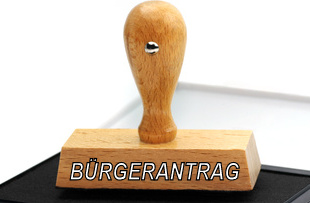 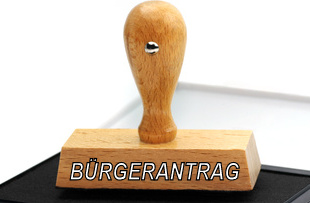 NRNameAnschriftUnterschrift123456789101112131415